Community Asset Map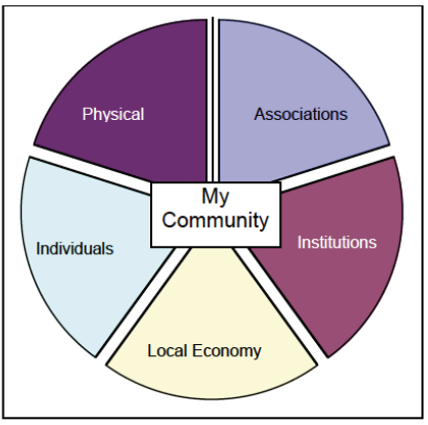 